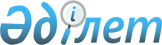 О внесении дополнений в постановление Правительства Республики Казахстан от 25 апреля 2003 года N 404
					
			Утративший силу
			
			
		
					Постановление Правительства Республики Казахстан от 29 мая 2004 года N 599. Утратило силу - постановлением Правительства Республики Казахстан от 26 июля 2007 года N 633.

       Cноска. Постановление Правительства Республики Казахстан от 29 мая 2004 года N 599 утратило силу постановлением Правительства Республики Казахстан от 26 июля 2007 года  N 633 .       Правительство Республики Казахстан постановляет: 

      1. Внести в  постановление  Правительства Республики Казахстан от 25 апреля 2003 года N 404 "О дивидендах на государственные пакеты акций и доходах на государственные доли участия в организациях" (САПП Республики Казахстан, 2003 г., N 18, ст. 184) следующие дополнения: 

      1) в подпункте 2) пункта 1 после слов "выпуск периодических печатных изданий," дополнить словами "теле-, радиопрограмм,"; 

      2) в приложении 3 к указанному постановлению: 

      в заголовке после слов "выпуск периодических печатных изданий" дополнить словами ", теле-, радиопрограмм"; 

      дополнить строкой, порядковый номер 5, следующего содержания: 

      "5. АО "Республиканская телерадиокорпорация "Казахстан". 

      2. Министерству информации Республики Казахстан принять иные меры, вытекающие из настоящего постановления. 

      3. Настоящее постановление вступает в силу со дня подписания.       Премьер-Министр 

      Республики Казахстан 
					© 2012. РГП на ПХВ «Институт законодательства и правовой информации Республики Казахстан» Министерства юстиции Республики Казахстан
				